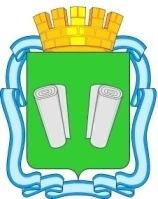 ПОСТАНОВЛЕНИЕадминистрациигородского округа Кинешмаот   18.05.2016  № 833пОб утверждении правил определения требований к отдельным видам товаров, работ, услуг (в том числе предельные цены товаров, работ, услуг), закупаемым для обеспечения муниципальных нужд городского округа Кинешма органами местного самоуправления городского округа Кинешма, отраслевыми (функциональными) органами администрации городского округа Кинешма и подведомственными указанным органам казенными и бюджетными учреждениямиВ соответствии состатьей 19 Федерального закона от 05.04.2013 №44-ФЗ «О контрактной системе в сфере закупок товаров, работ, услуг для обеспечения государственных и муниципальных нужд», на основании постановления администрации городского округа Кинешма от 07.12.2015 № 2776п «Об утверждении требований к порядку разработки и принятия правых актов о нормировании в сфере закупок для обеспечения муниципальных нужд городского округа Кинешма, содержанию указанных актов и обеспечению их исполнения», руководствуясь статьями 41, 46, 56 Устава муниципального образования «Городской округ Кинешма», администрация городского округа Кинешмап о с т а н о в л я е т:Утвердить правила определения требований к отдельным видам товаров, работ, услуг (в том числе предельные цены товаров, работ, услуг), закупаемым для обеспечения муниципальных нужд городского округа Кинешма органами местного самоуправления городского округа Кинешма, отраслевыми (функциональными) органами администрации городского округа Кинешма и подведомственным указанным органам казенными и бюджетными учреждениями (Приложение).Опубликовать настоящее постановление в официальном источнике опубликования муниципальных правовых актов городского округа Кинешма «Вестник органов местного самоуправления городского округа Кинешма». Настоящее постановление вступает в силу после официального опубликования  в официальном источнике опубликования муниципальных правовых актов городского округа Кинешма «Вестник органов местного самоуправления городского округа Кинешма».4. Разместить настоящее постановление в единой информационной системе в сфере закупок, или до ввода в эксплуатацию на официальном сайте Российской Федерации в информационно-телекоммуникационной сети «Интернет» для размещения заказов на поставки товаров, выполнение работ, оказание услуг (www.zakupki.gov.ru).5. Контроль за исполнением настоящего постановления возложить на финансовое управление администрации городского округа Кинешма (Е.В. Сергеева).Исполняющий обязанности главы городского округа Кинешма				А.В. ПахолковПриложение к постановлению администрациигородского округа Кинешмаот 18.05.2016 № 833пПравила определения требований к отдельным видам товаров, работ, услуг (в том числе предельные цены товаров, работ, услуг), закупаемым для обеспечения муниципальных нужд городского округа Кинешма органами местного самоуправления городского округа Кинешма,отраслевыми (функциональными) органами администрации городского округа Кинешма и подведомственным указанным органамказенными и бюджетными учреждениями1. Настоящие Правила устанавливают порядок определения требований к закупаемым для обеспечения муниципальных нужд органами местного самоуправления городского округа Кинешма, отраслевыми (функциональными) органами администрации городского округа Кинешма и подведомственными им казенными и бюджетными учреждениями отдельным видам товаров, работ, услуг (в том числе предельных цен товаров, работ, услуг).2. Органы местного самоуправления городского округа Кинешма, отраслевые (функциональные) органы администрации городского округа Кинешма утверждают определенные в соответствии с настоящими Правилами требования к закупаемым самими органами местного самоуправления городского округа Кинешма, отраслевыми (функциональными) органами администрации городского округа Кинешма подведомственными им казенными и бюджетными учреждениями отдельным видам товаров, работ, услуг, включающие перечень отдельных видов товаров, работ, услуг, их потребительские свойства (в томчисле качество) и иные характеристики (в том числе предельные цены товаров, работ, услуг) (далее - ведомственный перечень).Ведомственный перечень составляется по форме согласно приложению 1 к Правилам на основании обязательного перечня отдельных видов товаров, работ, услуг, в отношении которых определяются требования к их потребительским свойствам (в том числе качеству) и иным характеристикам (в том числе предельные цены товаров, работ, услуг), предусмотренного приложением 2 к Правилам (далее - обязательный перечень).Обязательный перечень формируется в соответствии с постановлением Правительства Российской Федерации от 02.09.2015        № 926 «Об утверждении общих правил определения требований к закупаемым заказчиками отдельным видам товаров, работ, услуг (в том числе предельных цен товаров, работ, услуг).В отношении отдельных видов товаров, работ, услуг, включенных в обязательный перечень, в ведомственном перечне определяются их потребительские свойства (в том числе качество) и иные характеристики (в том числе предельные цены указанных товаров, работ, услуг), если указанные свойства и характеристики не определены в обязательном перечне.Органы местного самоуправления городского округа Кинешма, отраслевые (функциональные) органы администрации городского округа Кинешма в ведомственном перечне определяют значения характеристик (свойств) отдельных видов товаров, работ, услуг (в том числе предельные цены товаров, работ, услуг), включенных в обязательный перечень, в случае, если в обязательном перечне не определены значения таких характеристик (свойств) (в том числе предельные цены товаров, работ, услуг).Ведомственный перечень должен позволить обеспечить муниципальные нужды, но не приводить к закупкам товаров, работ, услуг, которые имеют избыточные потребительские свойства (функциональные, эргономические, эстетические, технологические, экологические свойства, свойства надежности и безопасности, значения которых не обусловлены их пригодностью для эксплуатации и потребления в целях оказания муниципальных услуг (выполнения работ) и реализации муниципальных функций или являются предметами роскоши в соответствии с законодательством Российской Федерации.3. Отдельные виды товаров, работ, услуг, не включенные в обязательный перечень, подлежат включению в ведомственный перечень при условии, если средняя арифметическая сумма значений следующих критериев превышает 20 процентов:а) доля оплаты по отдельному виду товаров, работ, услуг для обеспечения муниципальных нужд за отчетный финансовый год (в соответствии с графиками платежей) по контрактам, информация о которых включена в реестр контрактов, заключенных заказчиками, и реестр контрактов, содержащих сведения, составляющие государственную тайну, органом местного самоуправления городского округа Кинешма, отраслевым (функциональным) органом администрации городского округа Кинешма и подведомственными им казенными и бюджетными учреждениями в общем объеме оплаты по контрактам, включенным в указанные реестры (по графикам платежей), заключенным соответствующими органами местного самоуправления городского округа Кинешма, отраслевыми (функциональными) органами администрации городского округа Кинешма и подведомственными им казенными и бюджетными учреждениями;б) доля контрактов органа местного самоуправления городского округа Кинешма, отраслевого (функционального) органа администрации городского округа Кинешма и подведомственных им казенных и бюджетных учреждений на приобретение отдельного вида товаров, работ, услуг для обеспечения муниципальных нужд городского округа Кинешма, заключенных в отчетном финансовом году, в общем количестве контрактов этого органа местного самоуправления городского округа Кинешма, отраслевого (функционального) органа администрации городского округа Кинешмаи подведомственных им казенных и бюджетных учреждений на приобретение товаров, работ, услуг, заключенных в отчетном финансовом году.4. Органы местного самоуправления городского округа Кинешма, отраслевые (функциональные) органы администрации городского округа Кинешма при включении в ведомственный перечень отдельных видов товаров, работ, услуг, не указанных в обязательном перечне, применяют установленные пунктом 3 настоящих Правил критерии исходя из определения их значений в процентном отношении к объему осуществляемых органами местного самоуправления городского округа Кинешма, отраслевыми (функциональными) органами администрации городского округа Кинешма и подведомственными им казенными и бюджетными учреждениями закупок.5. В целях формирования ведомственного перечня органы местного самоуправления городского округа Кинешма, отраслевые (функциональные) органы администрации городского округа Кинешма вправе определять дополнительные критерии отбора отдельных видов товаров, работ, услуг и порядок их применения, не приводящие к сокращению значения критериев, установленных пунктом 3 настоящих Правил.6. Органы местного самоуправления городского округа Кинешма, отраслевые (функциональные) органы администрации городского округа Кинешма при формировании ведомственного перечня вправе включить в него дополнительно:а) отдельные виды товаров, работ, услуг, не указанные в обязательном перечне и не соответствующие критериям, указанным в пункте 3 настоящих Правил;б) характеристики (свойства) товаров, работ, услуг, не включенные в обязательный перечень и не приводящие к необоснованным ограничениям количества участников закупки;в) значения количественных и (или) качественных показателей характеристик (свойств) товаров, работ, услуг, которые отличаются от значений, предусмотренных обязательным перечнем, и обоснование которых содержится в соответствующей графе приложения 1 к Правилам, в том числе с учетом функционального назначения товара, под которым для целей настоящих Правил понимается цель и условия использования (применения) товара, позволяющие товару выполнять свое основное назначение, вспомогательные функции или определяющие универсальность применения товара (выполнение соответствующих функций, работ, оказание соответствующих услуг, территориальные, климатические факторы и другое).7. Значения потребительских свойств и иных характеристик (в том числе предельные цены) отдельных видов товаров, работ, услуг, включенных в ведомственный перечень, устанавливаются:а) с учетом категорий и (или) групп должностей работников органов местного самоуправления городского округа Кинешма, отраслевых (функциональных) органов администрации городского округа Кинешма и подведомственных им казенных и бюджетных учреждений, если затраты на их приобретение в соответствии с правилами определения нормативных затрат на обеспечение функций органов местного самоуправления городского округа Кинешма, отраслевых (функциональных) органов администрации городского округа Кинешма, в том числе подведомственных им казенных учреждений, (далее – правила к определению нормативных затрат), определяются с учетом категорий и (или) групп должностей работников;б) с учетом категорий и (или) групп должностей работников, если затраты на их приобретение в соответствии с правилами к определению нормативных затрат не определяются с учетом категорий и (или) групп должностей работников, - в случае принятия соответствующего решения органом местного самоуправления городского округа Кинешма, отраслевым (функциональным) органом администрации городского округа Кинешма.8. Дополнительно включаемые в ведомственный перечень отдельные виды товаров, работ, услуг должны отличаться от указанных в обязательном перечне отдельных видов товаров, работ, услуг кодом товара, работы, услуги в соответствии с Общероссийским классификатором продукции по видам экономической деятельности.Приложение 1 к Правилам(форма)Переченьотдельных видов товаров, работ, услуг, их потребительские свойства (в том числе качество) и иные характеристики
(в том числе предельные цены товаров, работ, услуг) к ним<*> Указывается в случае установления характеристик, отличающихся от значений, содержащихся в обязательном перечне отдельных видов товаров, работ, услуг, в отношении которых определяются требования к их потребительским свойствам (в том числе качеству) и иным характеристикам (в том числе предельные цены товаров, работ, услуг).Приложение 2 к Правилам Обязательный перечень отдельных видов товаров, работ, услуг, закупаемых органами  местного самоуправления городского округа Кинешма, отраслевыми (функциональными) органамиадминистрации  городского округа Кинешма и подведомственными казенными и бюджетными учреждениями, в отношении которых устанавливаются потребительские свойства и иные характеристикиN п/пКод по ОКПД2Наименование отдельного вида товаров, работ, услугЕдиница измеренияЕдиница измеренияТребования к потребительским свойствам (в том числе качеству) и иным характеристикамТребования к потребительским свойствам (в том числе качеству) и иным характеристикамТребования к потребительским свойствам (в том числе качеству) и иным характеристикам, утвержденные органами местного самоуправления городского округа Кинешма, отраслевыми (функциональными) органами администрации городского округа КинешмаТребования к потребительским свойствам (в том числе качеству) и иным характеристикам, утвержденные органами местного самоуправления городского округа Кинешма, отраслевыми (функциональными) органами администрации городского округа КинешмаТребования к потребительским свойствам (в том числе качеству) и иным характеристикам, утвержденные органами местного самоуправления городского округа Кинешма, отраслевыми (функциональными) органами администрации городского округа КинешмаТребования к потребительским свойствам (в том числе качеству) и иным характеристикам, утвержденные органами местного самоуправления городского округа Кинешма, отраслевыми (функциональными) органами администрации городского округа КинешмаN п/пКод по ОКПД2Наименование отдельного вида товаров, работ, услугкод по ОКЕИнаименованиехарактеристиказначение характеристикихарактеристиказначение характеристикиобоснование отклонения значения характеристик функциональное назначение <*>Отдельные виды товаров, работ, услуг, включенные в обязательный переченьОтдельные виды товаров, работ, услуг, включенные в обязательный переченьОтдельные виды товаров, работ, услуг, включенные в обязательный переченьОтдельные виды товаров, работ, услуг, включенные в обязательный переченьОтдельные виды товаров, работ, услуг, включенные в обязательный переченьОтдельные виды товаров, работ, услуг, включенные в обязательный переченьОтдельные виды товаров, работ, услуг, включенные в обязательный переченьОтдельные виды товаров, работ, услуг, включенные в обязательный переченьОтдельные виды товаров, работ, услуг, включенные в обязательный переченьОтдельные виды товаров, работ, услуг, включенные в обязательный переченьОтдельные виды товаров, работ, услуг, включенные в обязательный перечень1Дополнительный перечень отдельных видов товаров, работ, услуг, определенный органами местного самоуправления городского округа Кинешма, отраслевыми (функциональными) органами администрации городского округа КинешмаДополнительный перечень отдельных видов товаров, работ, услуг, определенный органами местного самоуправления городского округа Кинешма, отраслевыми (функциональными) органами администрации городского округа КинешмаДополнительный перечень отдельных видов товаров, работ, услуг, определенный органами местного самоуправления городского округа Кинешма, отраслевыми (функциональными) органами администрации городского округа КинешмаДополнительный перечень отдельных видов товаров, работ, услуг, определенный органами местного самоуправления городского округа Кинешма, отраслевыми (функциональными) органами администрации городского округа КинешмаДополнительный перечень отдельных видов товаров, работ, услуг, определенный органами местного самоуправления городского округа Кинешма, отраслевыми (функциональными) органами администрации городского округа КинешмаДополнительный перечень отдельных видов товаров, работ, услуг, определенный органами местного самоуправления городского округа Кинешма, отраслевыми (функциональными) органами администрации городского округа КинешмаДополнительный перечень отдельных видов товаров, работ, услуг, определенный органами местного самоуправления городского округа Кинешма, отраслевыми (функциональными) органами администрации городского округа КинешмаДополнительный перечень отдельных видов товаров, работ, услуг, определенный органами местного самоуправления городского округа Кинешма, отраслевыми (функциональными) органами администрации городского округа КинешмаДополнительный перечень отдельных видов товаров, работ, услуг, определенный органами местного самоуправления городского округа Кинешма, отраслевыми (функциональными) органами администрации городского округа КинешмаДополнительный перечень отдельных видов товаров, работ, услуг, определенный органами местного самоуправления городского округа Кинешма, отраслевыми (функциональными) органами администрации городского округа КинешмаДополнительный перечень отдельных видов товаров, работ, услуг, определенный органами местного самоуправления городского округа Кинешма, отраслевыми (функциональными) органами администрации городского округа Кинешма1ххххххххххххN п/пКод поОКПД2Наименование товара, работы, услугиТребования к потребительским свойствам (в том числе качеству) и иным характеристикамТребования к потребительским свойствам (в том числе качеству) и иным характеристикамТребования к потребительским свойствам (в том числе качеству) и иным характеристикамТребования к потребительским свойствам (в том числе качеству) и иным характеристикамТребования к потребительским свойствам (в том числе качеству) и иным характеристикамТребования к потребительским свойствам (в том числе качеству) и иным характеристикамТребования к потребительским свойствам (в том числе качеству) и иным характеристикамТребования к потребительским свойствам (в том числе качеству) и иным характеристикамТребования к потребительским свойствам (в том числе качеству) и иным характеристикамТребования к потребительским свойствам (в том числе качеству) и иным характеристикамТребования к потребительским свойствам (в том числе качеству) и иным характеристикамN п/пКод поОКПД2Наименование товара, работы, услугиХарактеристикаЕдиница измеренияЗначение характеристикиОрганы местного самоуправления городского округа Кинешма, отраслевые (функциональные) органы администрации  городского округа КинешмаОрганы местного самоуправления городского округа Кинешма, отраслевые (функциональные) органы администрации  городского округа КинешмаОрганы местного самоуправления городского округа Кинешма, отраслевые (функциональные) органы администрации  городского округа КинешмаОрганы местного самоуправления городского округа Кинешма, отраслевые (функциональные) органы администрации  городского округа КинешмаОрганы местного самоуправления городского округа Кинешма, отраслевые (функциональные) органы администрации  городского округа КинешмаОрганы местного самоуправления городского округа Кинешма, отраслевые (функциональные) органы администрации  городского округа КинешмаПодведомственные казенные и бюджетные учрежденияПодведомственные казенные и бюджетные учрежденияN п/пКод поОКПД2Наименование товара, работы, услугиХарактеристикаКод по ОКЕИНаименованиеВыборные муниципальные должностиВысшие должности, не отнесенные к муниципальным должностям муниципальной службыВысшие должности муниципальной службыГлавные должности муниципальной службыВедущие должности муниципальной службыСтаршие и младшие должности муниципальной службыРуководителиСпециалисты126.20.11Компьютеры портативные массой не более 10 кг, такие как ноутбуки, планшетные компьютеры, карманные компьютеры, в том числе совмещающие функции мобильного телефонного аппарата, электронные записные книжки и аналогичная компьютерная техникаРазмер и тип экрана «до»126.20.11Компьютеры портативные массой не более 10 кг, такие как ноутбуки, планшетные компьютеры, карманные компьютеры, в том числе совмещающие функции мобильного телефонного аппарата, электронные записные книжки и аналогичная компьютерная техникаВес126.20.11Компьютеры портативные массой не более 10 кг, такие как ноутбуки, планшетные компьютеры, карманные компьютеры, в том числе совмещающие функции мобильного телефонного аппарата, электронные записные книжки и аналогичная компьютерная техникаТип процессора126.20.11Компьютеры портативные массой не более 10 кг, такие как ноутбуки, планшетные компьютеры, карманные компьютеры, в том числе совмещающие функции мобильного телефонного аппарата, электронные записные книжки и аналогичная компьютерная техникаЧастота процессора126.20.11Компьютеры портативные массой не более 10 кг, такие как ноутбуки, планшетные компьютеры, карманные компьютеры, в том числе совмещающие функции мобильного телефонного аппарата, электронные записные книжки и аналогичная компьютерная техникаРазмер оперативной памяти126.20.11Компьютеры портативные массой не более 10 кг, такие как ноутбуки, планшетные компьютеры, карманные компьютеры, в том числе совмещающие функции мобильного телефонного аппарата, электронные записные книжки и аналогичная компьютерная техникаОбъем накопителя126.20.11Компьютеры портативные массой не более 10 кг, такие как ноутбуки, планшетные компьютеры, карманные компьютеры, в том числе совмещающие функции мобильного телефонного аппарата, электронные записные книжки и аналогичная компьютерная техникаТип жесткого диска126.20.11Компьютеры портативные массой не более 10 кг, такие как ноутбуки, планшетные компьютеры, карманные компьютеры, в том числе совмещающие функции мобильного телефонного аппарата, электронные записные книжки и аналогичная компьютерная техникаОптический привод126.20.11Компьютеры портативные массой не более 10 кг, такие как ноутбуки, планшетные компьютеры, карманные компьютеры, в том числе совмещающие функции мобильного телефонного аппарата, электронные записные книжки и аналогичная компьютерная техникаНаличие модулей Wi-Fi, Bluetooth, поддержки 3G (UMTS)126.20.11Компьютеры портативные массой не более 10 кг, такие как ноутбуки, планшетные компьютеры, карманные компьютеры, в том числе совмещающие функции мобильного телефонного аппарата, электронные записные книжки и аналогичная компьютерная техникаТип видеоадаптера126.20.11Компьютеры портативные массой не более 10 кг, такие как ноутбуки, планшетные компьютеры, карманные компьютеры, в том числе совмещающие функции мобильного телефонного аппарата, электронные записные книжки и аналогичная компьютерная техникаВремя работы126.20.11Компьютеры портативные массой не более 10 кг, такие как ноутбуки, планшетные компьютеры, карманные компьютеры, в том числе совмещающие функции мобильного телефонного аппарата, электронные записные книжки и аналогичная компьютерная техникаОперационная система126.20.11Компьютеры портативные массой не более 10 кг, такие как ноутбуки, планшетные компьютеры, карманные компьютеры, в том числе совмещающие функции мобильного телефонного аппарата, электронные записные книжки и аналогичная компьютерная техникаПредустановленное программное обеспечение126.20.11Компьютеры портативные массой не более 10 кг, такие как ноутбуки, планшетные компьютеры, карманные компьютеры, в том числе совмещающие функции мобильного телефонного аппарата, электронные записные книжки и аналогичная компьютерная техникаПредельная цена226.20.13Машины вычислительные электронные цифровые, содержащие в одном корпусе центральный процессор и устройство ввода и вывода, объединенные или нет для автоматической обработки данных. Пояснения по требуемой продукции: компьютеры персональные настольные, рабочие станции выводаТип (моноблок/системный блок и монитор)226.20.13Машины вычислительные электронные цифровые, содержащие в одном корпусе центральный процессор и устройство ввода и вывода, объединенные или нет для автоматической обработки данных. Пояснения по требуемой продукции: компьютеры персональные настольные, рабочие станции выводаРазмер экрана монитора226.20.13Машины вычислительные электронные цифровые, содержащие в одном корпусе центральный процессор и устройство ввода и вывода, объединенные или нет для автоматической обработки данных. Пояснения по требуемой продукции: компьютеры персональные настольные, рабочие станции выводаТип процессора226.20.13Машины вычислительные электронные цифровые, содержащие в одном корпусе центральный процессор и устройство ввода и вывода, объединенные или нет для автоматической обработки данных. Пояснения по требуемой продукции: компьютеры персональные настольные, рабочие станции выводаЧастота процессора226.20.13Машины вычислительные электронные цифровые, содержащие в одном корпусе центральный процессор и устройство ввода и вывода, объединенные или нет для автоматической обработки данных. Пояснения по требуемой продукции: компьютеры персональные настольные, рабочие станции выводаРазмер оперативной памяти226.20.13Машины вычислительные электронные цифровые, содержащие в одном корпусе центральный процессор и устройство ввода и вывода, объединенные или нет для автоматической обработки данных. Пояснения по требуемой продукции: компьютеры персональные настольные, рабочие станции выводаОбъем накопителя226.20.13Машины вычислительные электронные цифровые, содержащие в одном корпусе центральный процессор и устройство ввода и вывода, объединенные или нет для автоматической обработки данных. Пояснения по требуемой продукции: компьютеры персональные настольные, рабочие станции выводаТип жесткого диска226.20.13Машины вычислительные электронные цифровые, содержащие в одном корпусе центральный процессор и устройство ввода и вывода, объединенные или нет для автоматической обработки данных. Пояснения по требуемой продукции: компьютеры персональные настольные, рабочие станции выводаОптический привод226.20.13Машины вычислительные электронные цифровые, содержащие в одном корпусе центральный процессор и устройство ввода и вывода, объединенные или нет для автоматической обработки данных. Пояснения по требуемой продукции: компьютеры персональные настольные, рабочие станции выводаТип видеоадаптера226.20.13Машины вычислительные электронные цифровые, содержащие в одном корпусе центральный процессор и устройство ввода и вывода, объединенные или нет для автоматической обработки данных. Пояснения по требуемой продукции: компьютеры персональные настольные, рабочие станции выводаОперационная система226.20.13Машины вычислительные электронные цифровые, содержащие в одном корпусе центральный процессор и устройство ввода и вывода, объединенные или нет для автоматической обработки данных. Пояснения по требуемой продукции: компьютеры персональные настольные, рабочие станции выводаПредустановленное программное обеспечение226.20.13Машины вычислительные электронные цифровые, содержащие в одном корпусе центральный процессор и устройство ввода и вывода, объединенные или нет для автоматической обработки данных. Пояснения по требуемой продукции: компьютеры персональные настольные, рабочие станции выводаПредельная цена326.20.16Устройства ввода или вывода, содержащие или не содержащие в одном корпусе запоминающие устройства. Пояснения по требуемой продукции: принтеры, сканеры, МФУМетод печати (струйный/лазерный - для принтера/многофункционального устройства)326.20.16Устройства ввода или вывода, содержащие или не содержащие в одном корпусе запоминающие устройства. Пояснения по требуемой продукции: принтеры, сканеры, МФУРазрешение сканирования (для сканера/многофункционального устройства)326.20.16Устройства ввода или вывода, содержащие или не содержащие в одном корпусе запоминающие устройства. Пояснения по требуемой продукции: принтеры, сканеры, МФУЦветность (цветной/черно-белый)326.20.16Устройства ввода или вывода, содержащие или не содержащие в одном корпусе запоминающие устройства. Пояснения по требуемой продукции: принтеры, сканеры, МФУМаксимальный формат326.20.16Устройства ввода или вывода, содержащие или не содержащие в одном корпусе запоминающие устройства. Пояснения по требуемой продукции: принтеры, сканеры, МФУСкорость печати/сканирования326.20.16Устройства ввода или вывода, содержащие или не содержащие в одном корпусе запоминающие устройства. Пояснения по требуемой продукции: принтеры, сканеры, МФУНаличие дополнительных модулей и интерфейсов (сетевой интерфейс, устройства чтения карт памяти и т.д.)426.30.22Аппараты телефонные для сотовых сетей связи или для прочих беспроводных сетей. Пояснения по требуемой продукции: телефоны мобильныеТип устройства (телефон/смартфон)426.30.22Аппараты телефонные для сотовых сетей связи или для прочих беспроводных сетей. Пояснения по требуемой продукции: телефоны мобильныеПоддерживаемые стандарты426.30.22Аппараты телефонные для сотовых сетей связи или для прочих беспроводных сетей. Пояснения по требуемой продукции: телефоны мобильныеОперационная система426.30.22Аппараты телефонные для сотовых сетей связи или для прочих беспроводных сетей. Пояснения по требуемой продукции: телефоны мобильныеВремя работы426.30.22Аппараты телефонные для сотовых сетей связи или для прочих беспроводных сетей. Пояснения по требуемой продукции: телефоны мобильныеМетод управления (сенсорный/кнопочный)426.30.22Аппараты телефонные для сотовых сетей связи или для прочих беспроводных сетей. Пояснения по требуемой продукции: телефоны мобильныеКоличество SIM-карт426.30.22Аппараты телефонные для сотовых сетей связи или для прочих беспроводных сетей. Пояснения по требуемой продукции: телефоны мобильныеНаличие модулей и интерфейсов (Wi-Fi, Bluetooth, USB, GPS)426.30.22Аппараты телефонные для сотовых сетей связи или для прочих беспроводных сетей. Пояснения по требуемой продукции: телефоны мобильныеСтоимость годового владения оборудованием (включая договоры технической поддержки, обслуживания, сервисные договоры) из расчета на одного абонента (одну единицу трафика) в течение всего срока службы426.30.22Аппараты телефонные для сотовых сетей связи или для прочих беспроводных сетей. Пояснения по требуемой продукции: телефоны мобильныеПредельная цена383РубльНе более 10,0 тыс.Не более 10,0 тыс.Не более 10,0 тыс.Не более 10,0 тыс.Не более 5,0 тыс.529.10.2Автомобили легковыеМощность двигателя251Лошадиная силаНе более 200Не более 200Не более 200Не более 200Не более 150529.10.2Автомобили легковыеКомплектация529.10.2Автомобили легковыеПредельная цена383РубльНе более 1,5 млн.Не более 1,5 млн.Не более 1,5 млн.Не более 1,0 млн.Не более 0,8 млн.629.10.3Средства автотранспортные для перевозки 10 или более человекМощность двигателя629.10.3Средства автотранспортные для перевозки 10 или более человекКомплектация729.10.4Средства автотранспортные грузовыеМощность двигателя729.10.4Средства автотранспортные грузовыеКомплектация831.01.11.150Мебель для сидения, преимущественно с металлическим каркасомМатериал (металл)831.01.11.150Мебель для сидения, преимущественно с металлическим каркасомОбивочные материалыПредельное значение: кожа натуральная. Возможные значения: искусственная кожа, тканьПредельное значение: кожа натуральная. Возможные значения: искусственная кожа, тканьПредельное значение: кожа натуральная. Возможные значения: искусственная кожа, тканьПредельное значение: кожа натуральная. Возможные значения: искусственная кожа, тканьВозможное значение: тканьПредельное значение: кожа натуральная. Возможные значения: искусственная кожа, тканьВозможное значение: ткань931.01.12.160Мебель для сидения, преимущественно с деревянным каркасомМатериал (вид древесины)Предельное значение: массив древесины "ценных" пород (твердых лиственных и тропических). Возможные значения: древесина хвойных и лиственных породПредельное значение: массив древесины "ценных" пород (твердых лиственных и тропических). Возможные значения: древесина хвойных и лиственных породПредельное значение: массив древесины "ценных" пород (твердых лиственных и тропических). Возможные значения: древесина хвойных и лиственных породПредельное значение: массив древесины "ценных" пород (твердых лиственных и тропических). Возможные значения: древесина хвойных и лиственных породВозможные значения: древесина хвойных и лиственных породПредельное значение: массив древесины "ценных" пород (твердых лиственных и тропических). Возможные значения: древесина хвойных и лиственных породВозможные значения: древесина хвойных и лиственных пород931.01.12.160Мебель для сидения, преимущественно с деревянным каркасомОбивочные материалыПредельное значение: кожа натуральная. Возможные значения: искусственная кожа, тканьПредельное значение: кожа натуральная. Возможные значения: искусственная кожа, тканьПредельное значение: кожа натуральная. Возможные значения: искусственная кожа, тканьПредельное значение: кожа натуральная. Возможные значения: искусственная кожа, тканьВозможное значение: ткань.Предельное значение: кожа натуральная. Возможные значения: искусственная кожа, тканьВозможное значение: ткань10Мебель металлическая для офисовМатериал (металл)1131.01.12Мебель деревянная для офисовМатериал (вид древесины)Предельное значение: массив древесины "ценных" пород (твердых лиственных и тропических). Возможные значения: древесина хвойных и лиственных породПредельное значение: массив древесины "ценных" пород (твердых лиственных и тропических). Возможные значения: древесина хвойных и лиственных породПредельное значение: массив древесины "ценных" пород (твердых лиственных и тропических). Возможные значения: древесина хвойных и лиственных породПредельное значение: массив древесины "ценных" пород (твердых лиственных и тропических). Возможные значения: древесина хвойных и лиственных породВозможные значения: древесина хвойных и лиственных породПредельное значение: массив древесины "ценных" пород (твердых лиственных и тропических). Возможные значения: древесина хвойных и лиственных породВозможные значения: древесина хвойных и лиственных пород